Pankaj                                                                                   	       	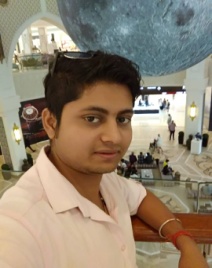 Best time of day to contact:   AnytimeE-mail: 		             pankaj.379477@2freemail.com Date of Birth: 			15 August 1993				                Gender:			 MaleCountry of Citizenship: 	IndiaField of Training Desired: office AssistanceDate available of start training: ImmediatelyTraining Objectives:Being a committed team player, want to work in a challenging and fast paced environment, leveraging my current knowledge and fostering creativity, with many learning opportunities.Education Institute Name: D. D. Upadhyay University - GorakhpurLocation: Gorakhpur (India)					Institute Start Date: 1 Jul 2013Graduation: June 2016Field of Study: As official work Relevant work Experience:           1   Digi Call,               2 AegisResponsibilities of Job:Answered incoming calls (avg. 40/ day) resolving issue with both customers and billing departmentPreparing a detailed business plan to achieve goals and objectives of the company.Analyzed all company data entry system and prepared recommendations for system-wide efficiency improvement Motivating team members to achieve desired results.Making presentation of product & service at client site.Adopting a team approach, work with others in pursuing common goals.Skills/Qualifications Language & Level: Proficiency in the English CommunicationComputer Skills: Well versed in Windows-98, XP, and Vista. Proficiency in MS-Word, MS-Excel, PH Stat. Sound understanding of Internet Tools. Interest in computer networks.Core Competencies:Positive Attitude		Good Communication SkillsGood Team PlayerWillingness to LearnBuilding RelationshipOptimisticPersonal details:Marital status                              :                UnmarriedLanguage known                	 :	     English and HindiHobbies		 	 :               Surfing Internet, listing music & Computer    Games.